Publicado en Barcelona el 18/11/2022 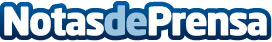 Schneider Electric crea el programa Especialista EVlink para instaladores, impulsando la movilidad eléctricaSchneider Electric proporcionará a los Especialistas EVlink la formación, el apoyo y las herramientas necesarias para estar a la vanguardia en tecnologías de vehículo eléctrico y contar con un valor diferencial en el mercado. Se trata de un primer paso para convertirse en partner EcoXpert, el programa de partners formados y certificados en la implementación de EcoStruxure en viviendas y edificios inteligentesDatos de contacto:Noelia Iglesias935228610Nota de prensa publicada en: https://www.notasdeprensa.es/schneider-electric-crea-el-programa Categorias: Software Sostenibilidad Otras Industrias http://www.notasdeprensa.es